中神通大地云控客户端设置主图一览表本文链接：http://www.trustcomputing.com.cn/help/client_setup_list.docxWEB用户门户的URL是“https://主机名/my”，登录账号、口令就是WEB、WEB代理、VPN、SSH等具体服务的登录账号、口令；首次登录强制修改口令；如果10分钟内累计三次输入错误的口令，则可能被系统屏蔽10分钟。退出登录需要关闭整个浏览器，或者通过Chrome浏览器的“打开新的无痕窗口”功能切换用户。以下是各种服务在用户门户资源中的显示，以及对应的客户端设置主界面，点击用户门户资源页面“帮助”列的图符，将在新窗口打开相应的图片文件。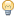 1 DNS服务器2 CA证书3 WebDAV4 在线代理5 HTTP代理6 Socks代理7 IKEV2/IPSEC VPN8 CISCO Open Connect VPN9 PPTP VPN10 OpenVPN11 WireGuard VPN12 SoftEther VPN13 SSTP VPN14 L2TP VPN15 SS服务器16 SSH服务器17 图片URL1、DNS服务器 用户门户资源及客户端设置http://www.trustcomputing.com.cn/help/client/DNS_usage.png2、在线代理 用户门户资源及客户端设置http://www.trustcomputing.com.cn/help/client/onlineproxy_usage.png3、WEBDAV网络存储 用户门户资源及客户端设置http://www.trustcomputing.com.cn/help/client/WEBDAV_usage.png4、WEB代理服务器 用户门户资源及客户端设置http://www.trustcomputing.com.cn/help/client/WEBPROXY_usage.png5、SOCKS代理服务器 用户门户资源及客户端设置http://www.trustcomputing.com.cn/help/client/SOCKSPROXY_usage.png6、IKEV2 VPN 用户门户资源及客户端设置http://www.trustcomputing.com.cn/help/client/IKEV2_usage.png7、CISCO AnyConnect VPN 用户门户资源及客户端设置http://www.trustcomputing.com.cn/help/client/OCSERV_usage.png8、PPTP VPN 用户门户资源及客户端设置http://www.trustcomputing.com.cn/help/client/PPTP_usage.png9、OpenVPN 用户门户资源及客户端设置http://www.trustcomputing.com.cn/help/client/OPENVPN_usage.png10、WireGuard VPN 用户门户资源及客户端设置http://www.trustcomputing.com.cn/help/client/WIREGUARD_usage.png11、SoftEther VPN 用户门户资源及客户端设置http://www.trustcomputing.com.cn/help/client/softether_usage.png12、SSTP VPN 用户门户资源及客户端设置http://www.trustcomputing.com.cn/help/client/SSTP_usage.png13、L2TP VPN 用户门户资源及客户端设置http://www.trustcomputing.com.cn/help/client/L2TP_usage.png14、SSH服务器 用户门户资源及SSH正向端口映射客户端设置http://www.trustcomputing.com.cn/help/client/SSH_portforwarding_usage.png15、SSH服务器 用户门户资源及SSH反向端口映射客户端设置http://www.trustcomputing.com.cn/help/client/SSH_rev_portforwarding_usage.png16、SSH服务器 用户门户资源及SSH动态端口映射即SOCKS代理客户端设置http://www.trustcomputing.com.cn/help/client/SSH_socksproxy_usage.png17、SS服务器 用户门户资源及客户端设置http://www.trustcomputing.com.cn/help/client/SS_usage.png参考文件：中神通大地EDR&DNS&URL&VPN云控管系统-用户指南http://www.trustcomputing.com.cn/help/ zst_dadi_userguide.pdf中神通大地EDR&DNS&URL&VPN云控管系统官网http://www.trustcomputing.com.cn/cn/index.php/product/dns-urlDNS服务器-用户门户显示内容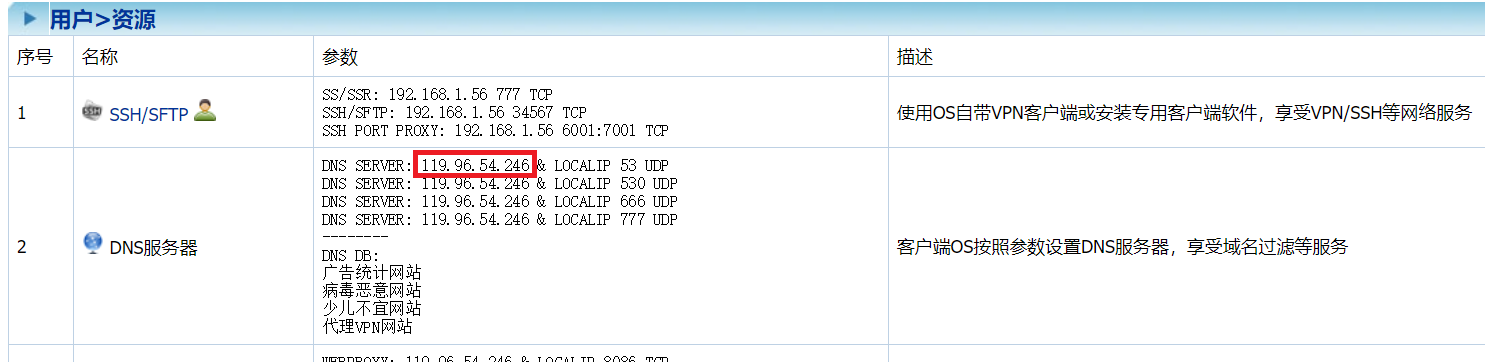 Windows安卓iOSDNS服务器-客户端设置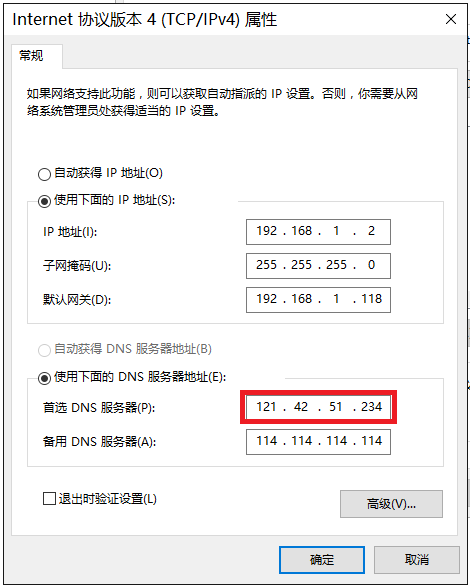 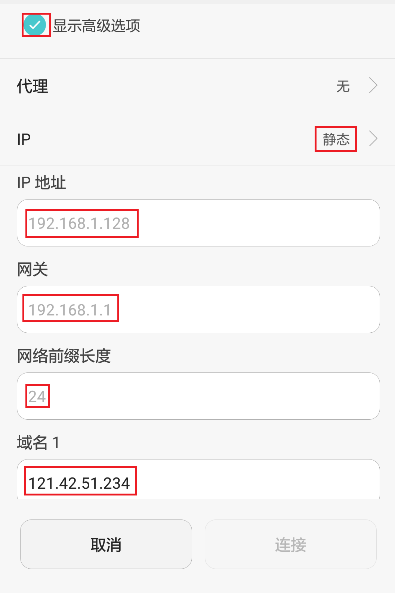 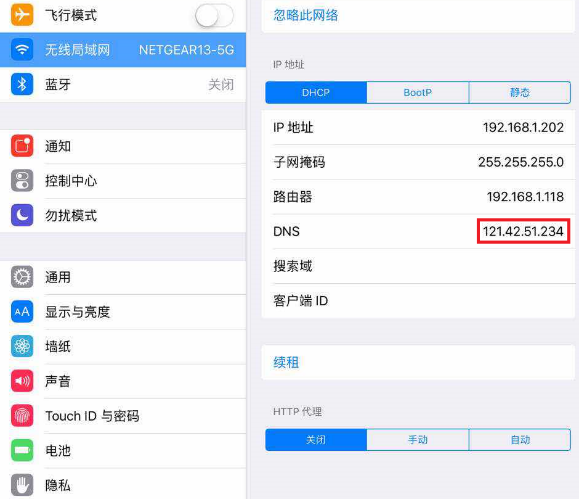 CA证书-用户门户显示内容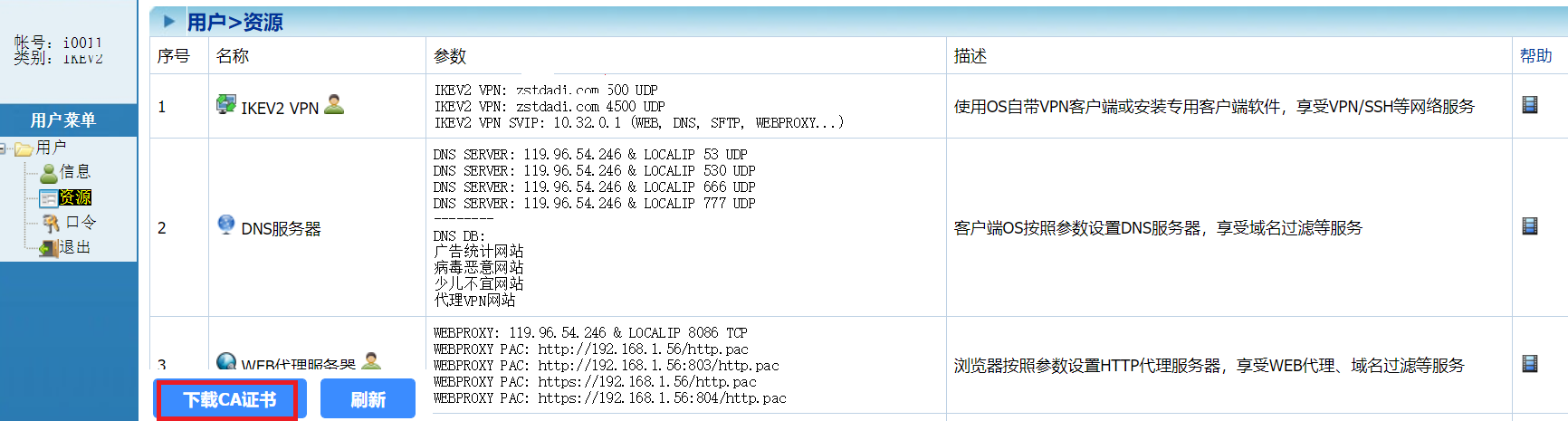 Windows安卓iOSCA证书-客户端设置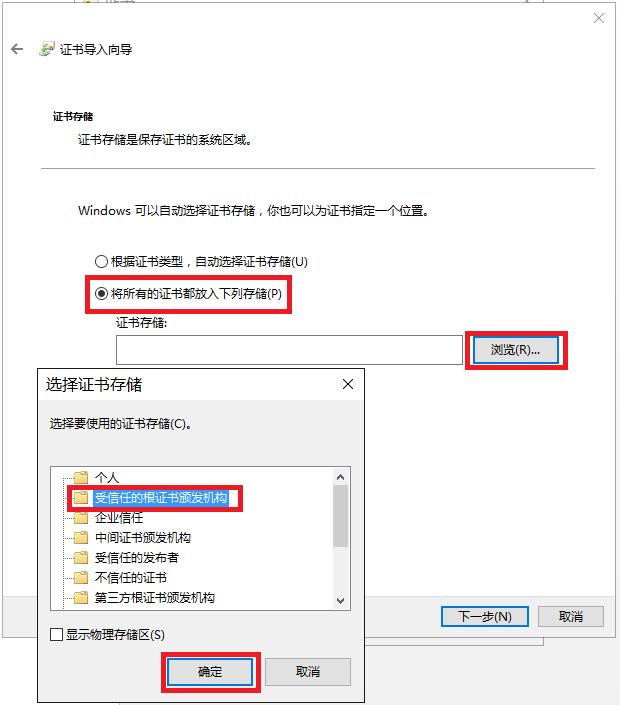 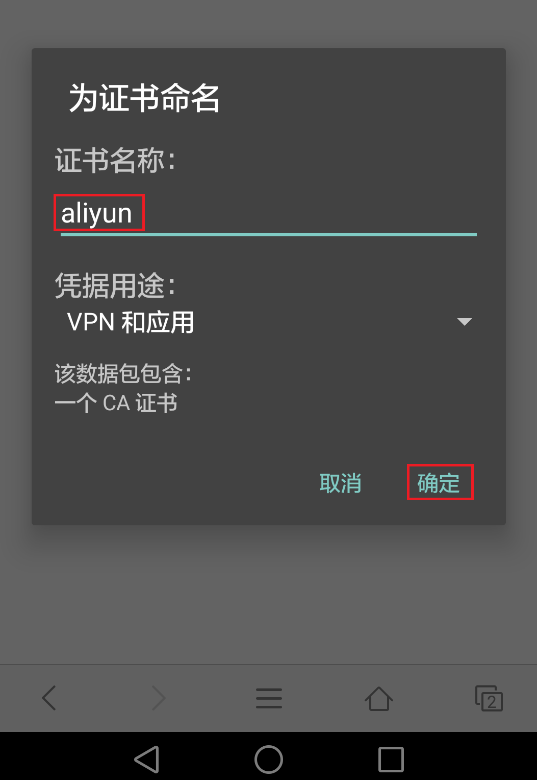 WebDAV-用户门户显示内容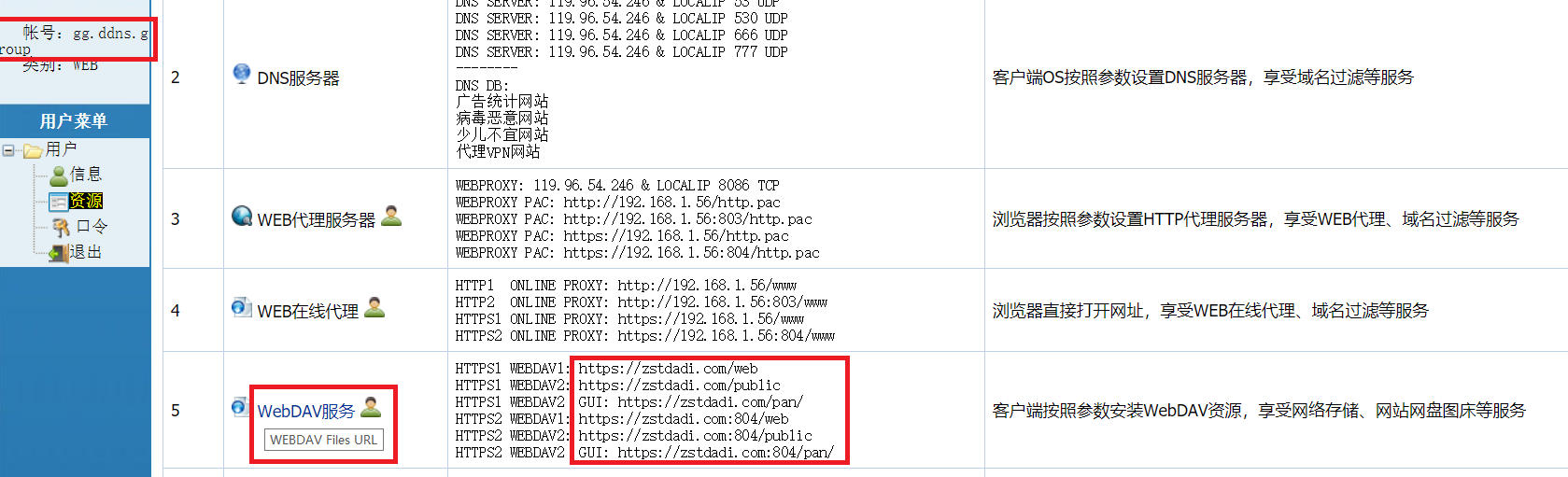 Windows安卓iOSWebDAV-客户端设置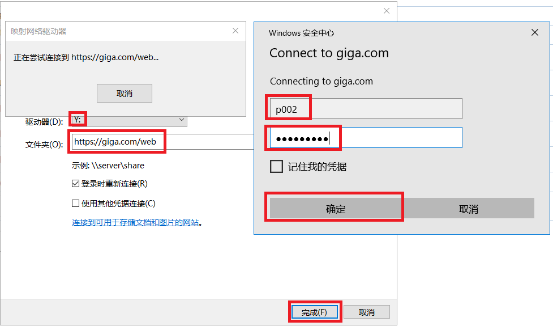 在线代理-用户门户显示内容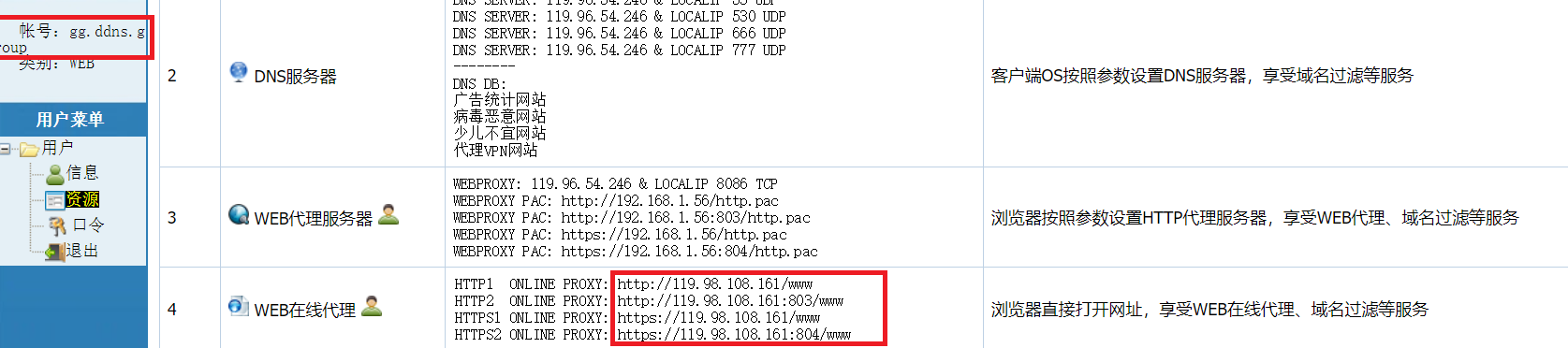 Windows安卓iOS在线代理-客户端设置HTTP代理-用户门户显示内容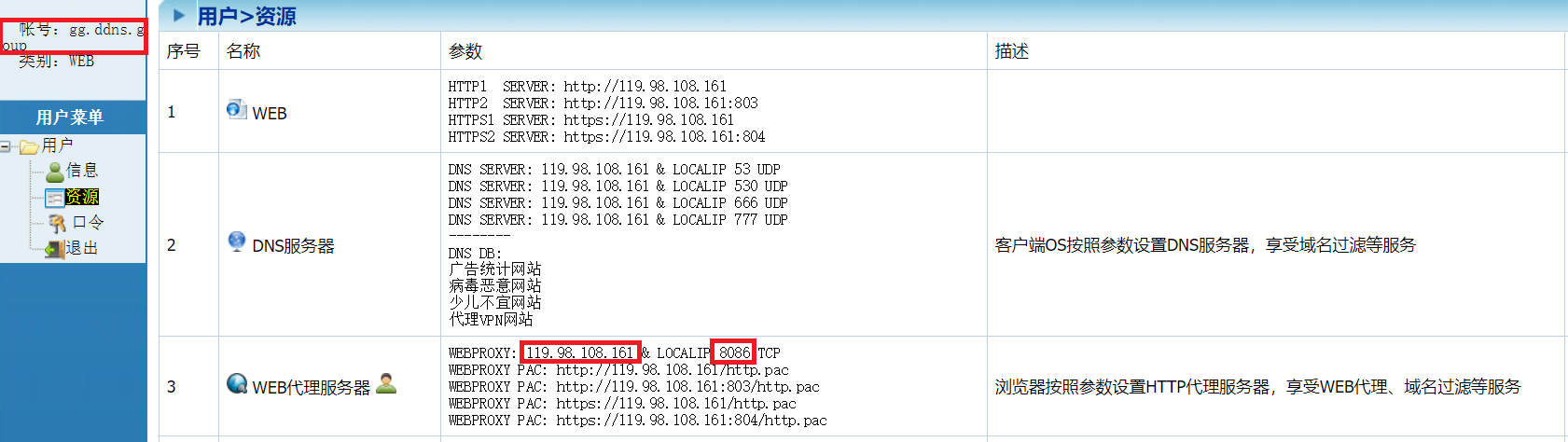 Windows安卓iOSHTTP代理-客户端设置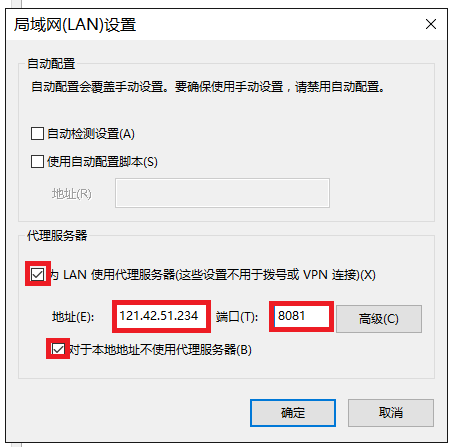 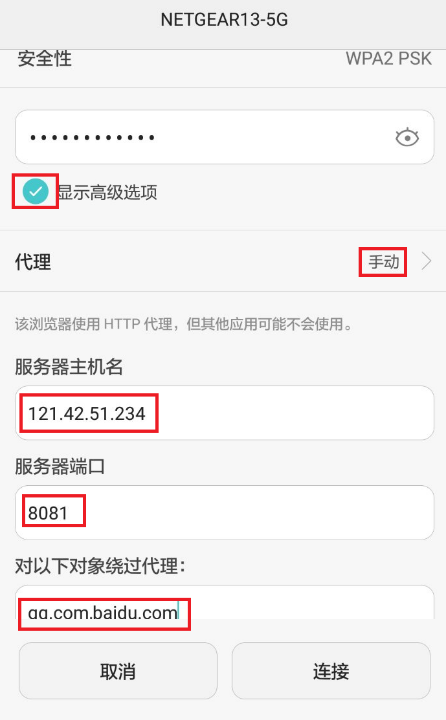 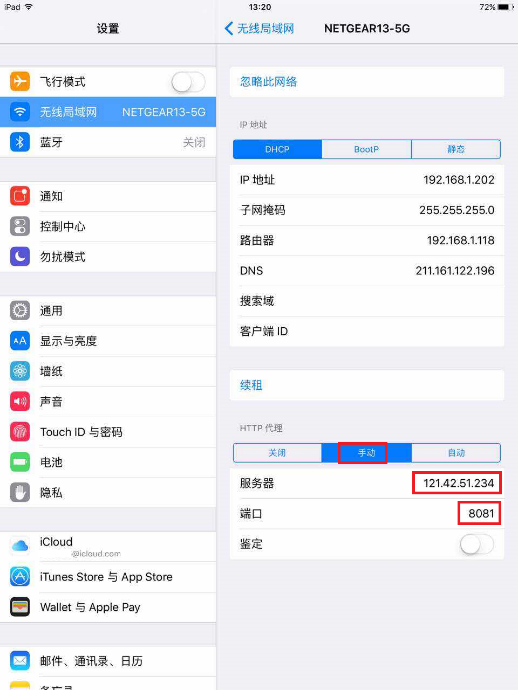 Socks代理-用户门户显示内容Windows安卓iOSSocks代理-客户端设置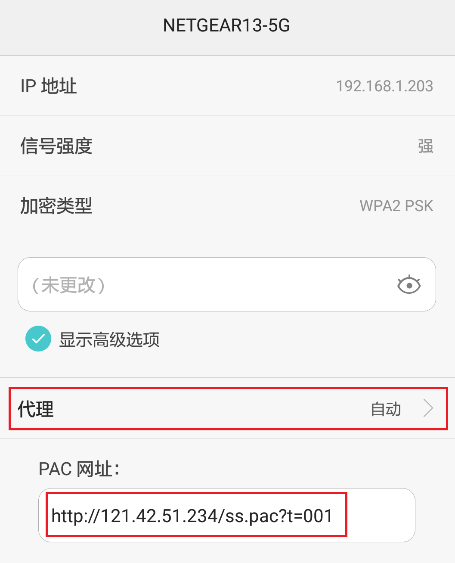 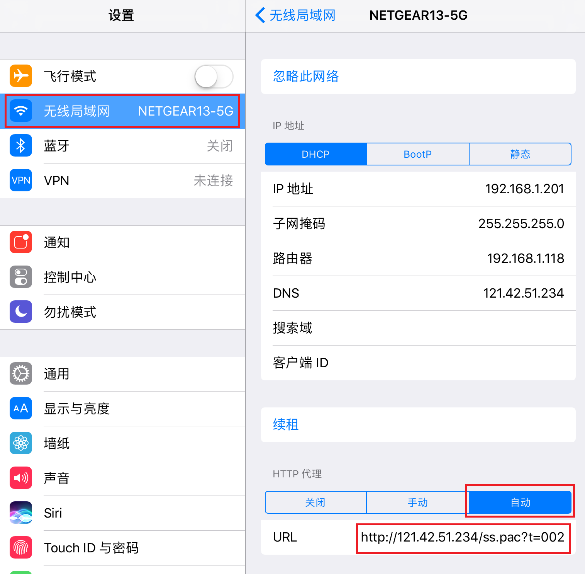 IKEV2 VPN-用户门户显示内容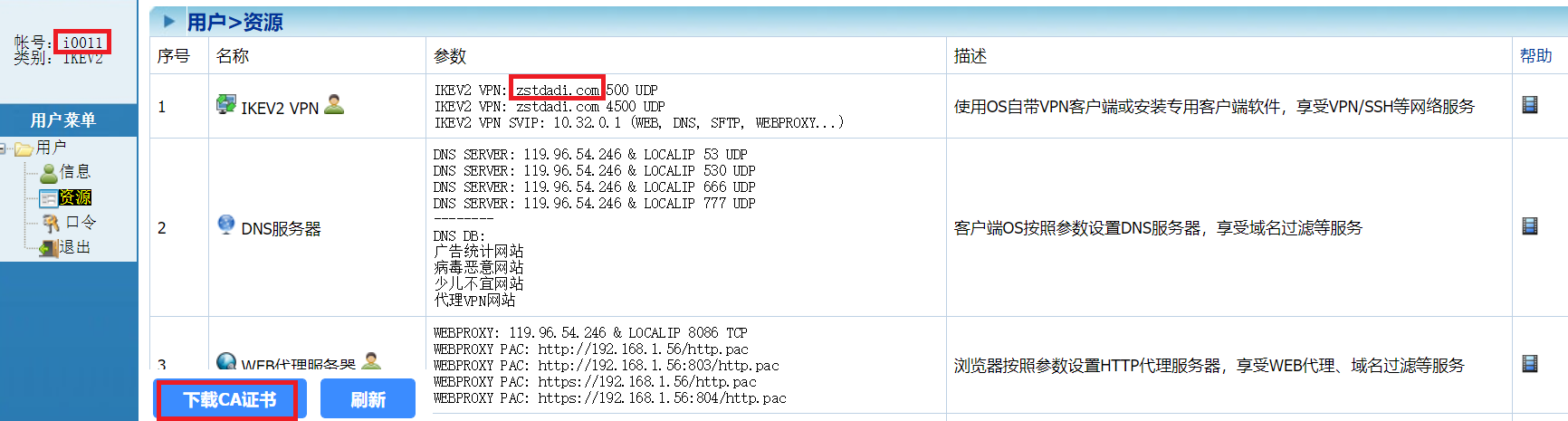 Windows安卓iOSIKEV2 VPN -客户端设置OCSERV VPN -用户门户显示内容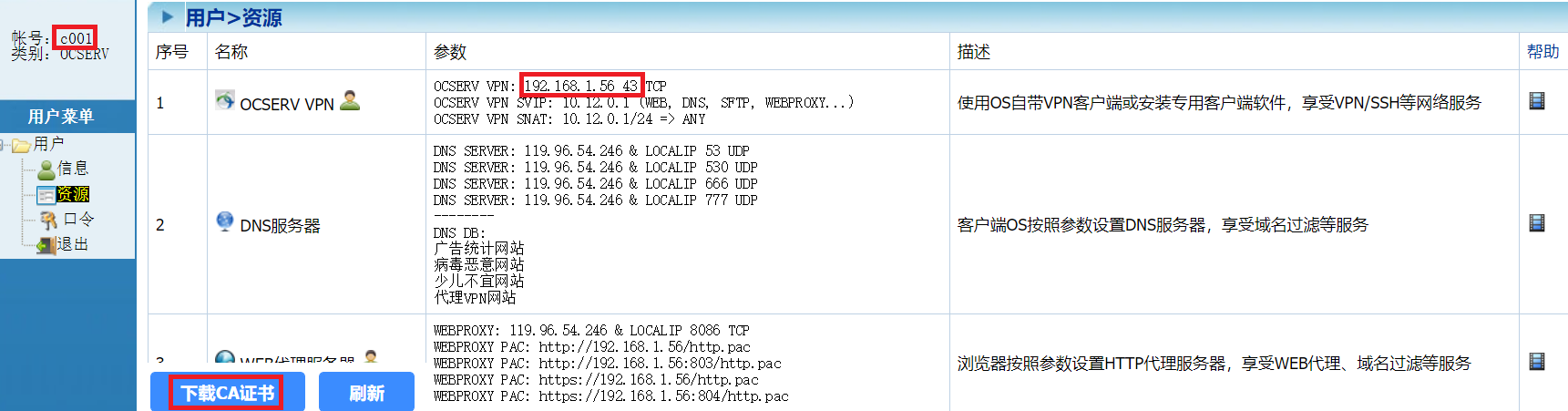 Windows安卓iOSOCSERV VPN -客户端设置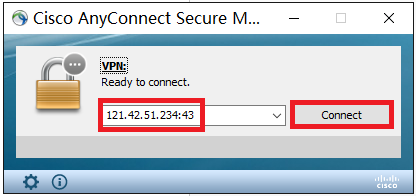 PPTP VPN -用户门户显示内容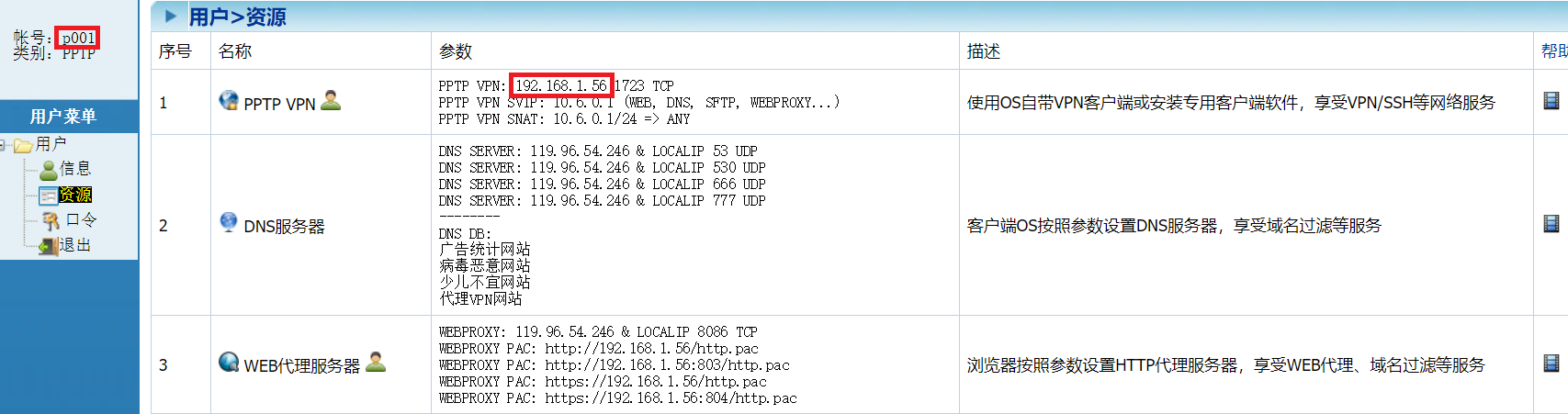 Windows安卓iOSPPTP VPN -客户端设置OpenVPN -用户门户显示内容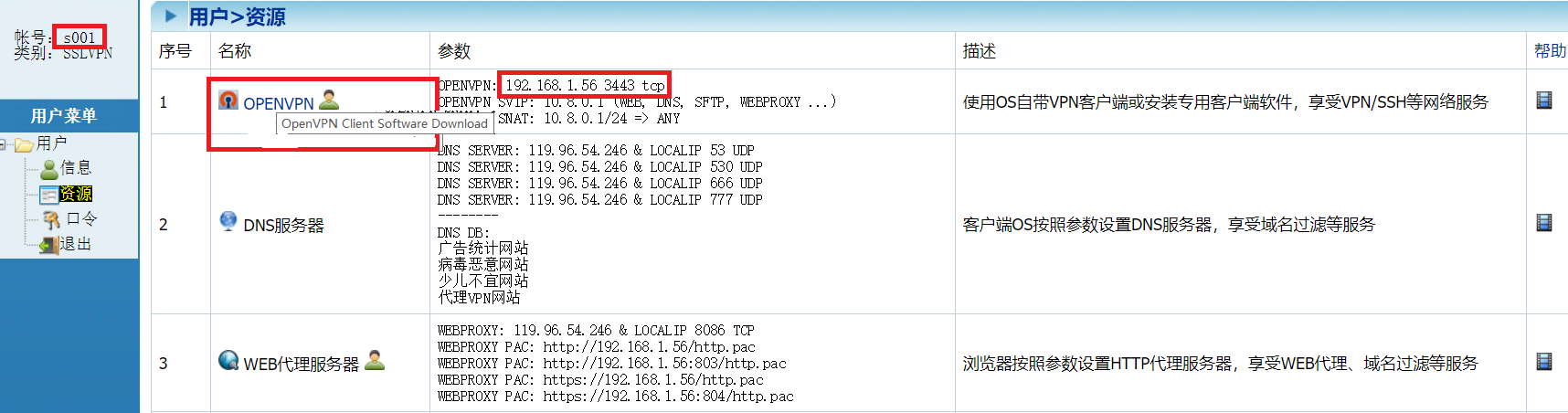 Windows安卓iOSOpenVPN -客户端设置WireGuard VPN -用户门户显示内容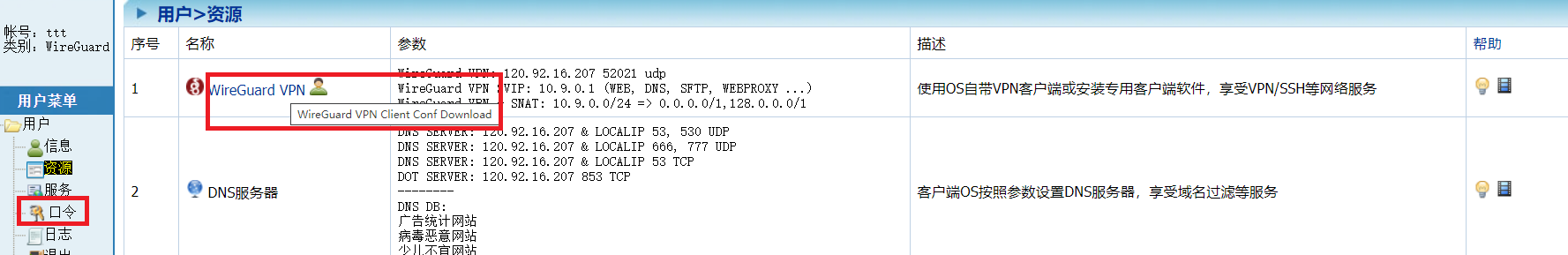 Windows安卓iOSWireGuard VPN -客户端设置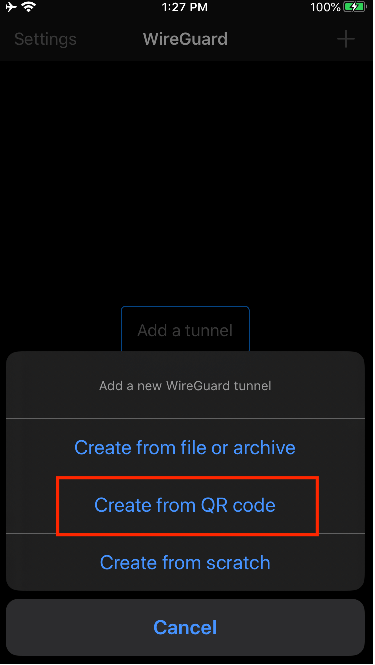 SoftEther VPN -用户门户显示内容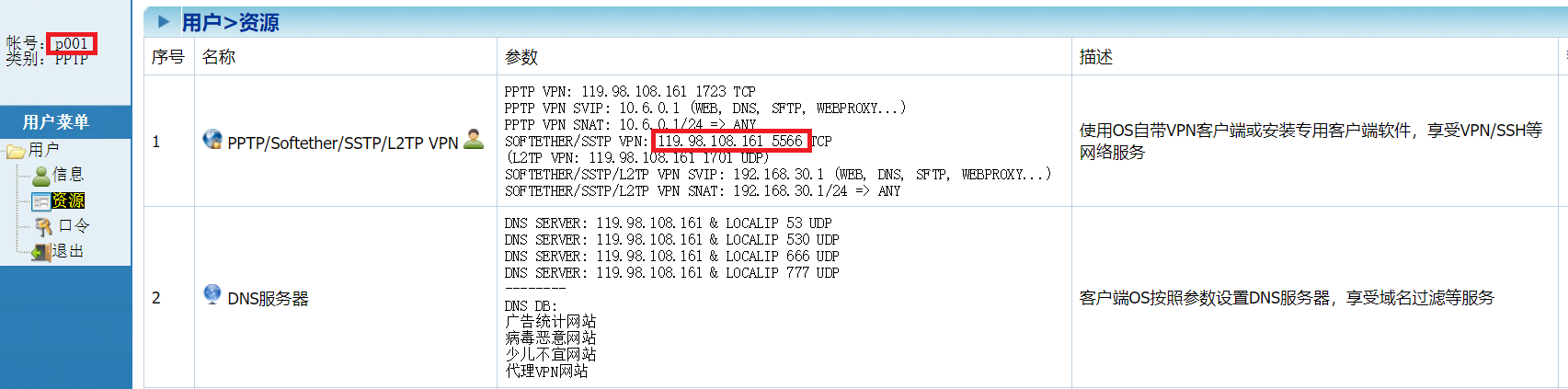 WindowsSoftEther VPN -客户端设置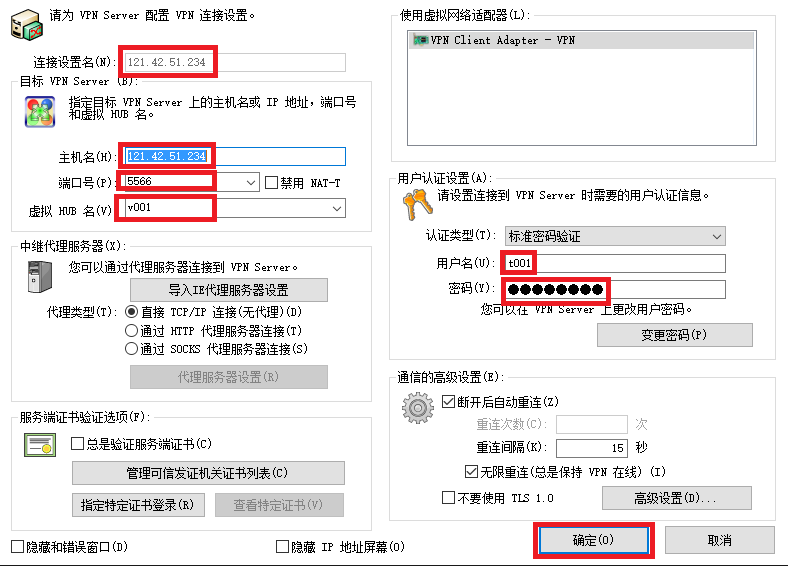 SSTP VPN -用户门户显示内容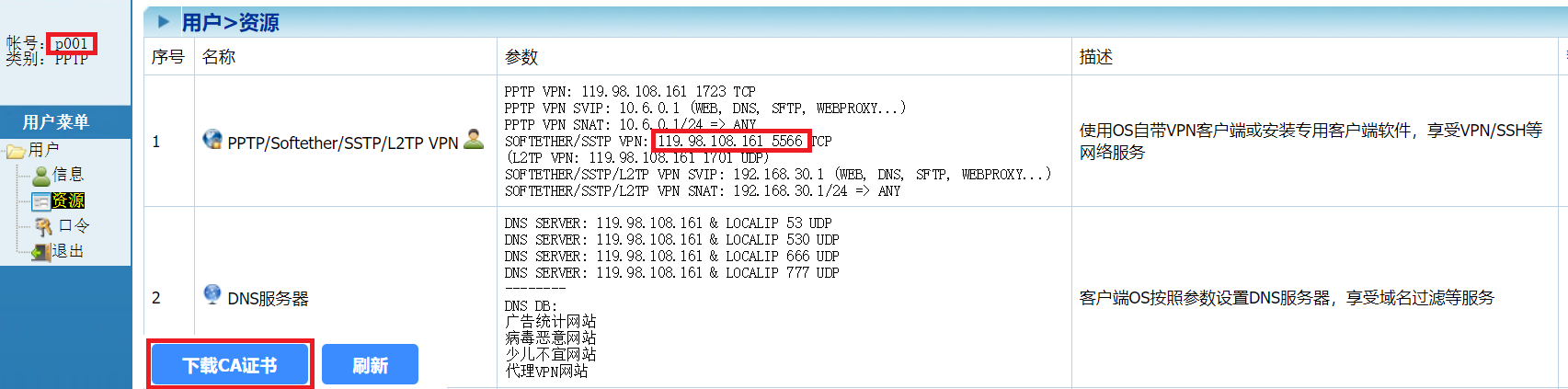 WindowsSSTP VPN -客户端设置L2TP VPN -用户门户显示内容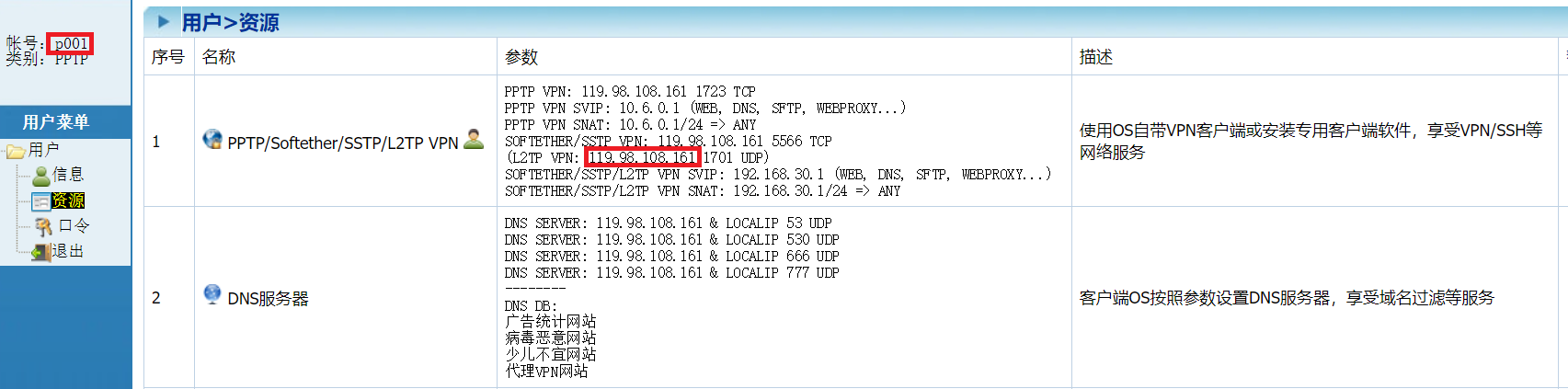 Windows安卓iOSL2TP VPN -客户端设置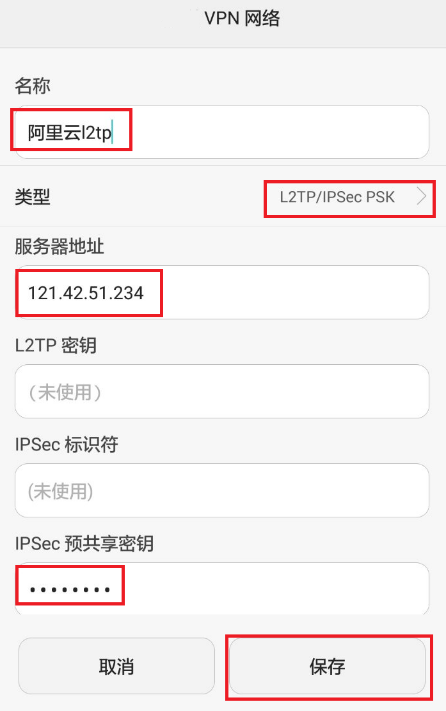 SS-用户门户显示内容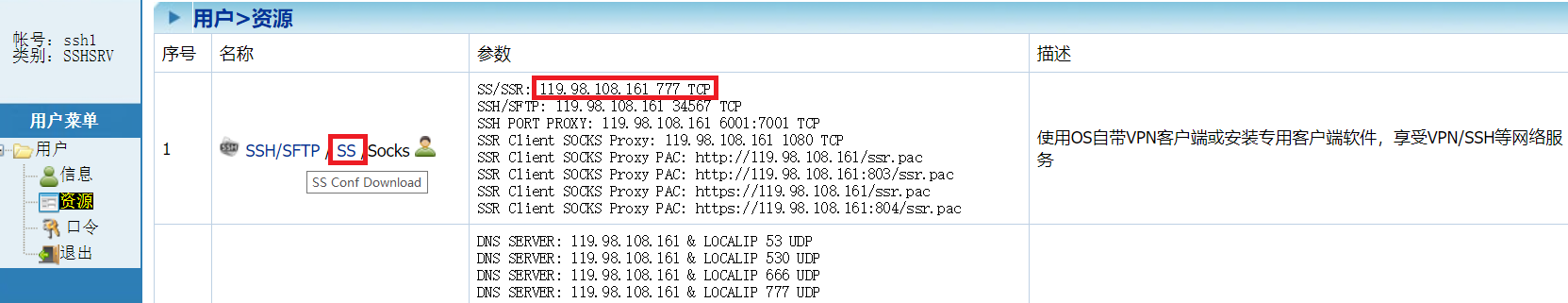 Windows安卓iOSSS-客户端设置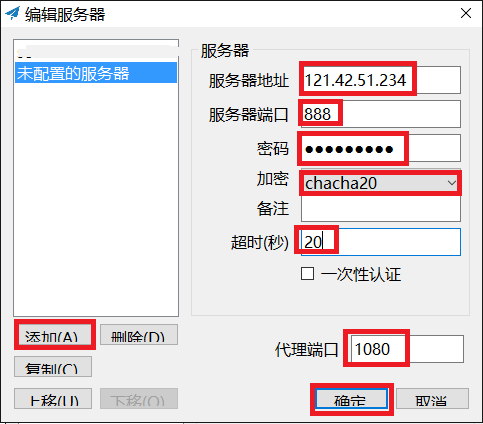 SSH服务器-用户门户显示内容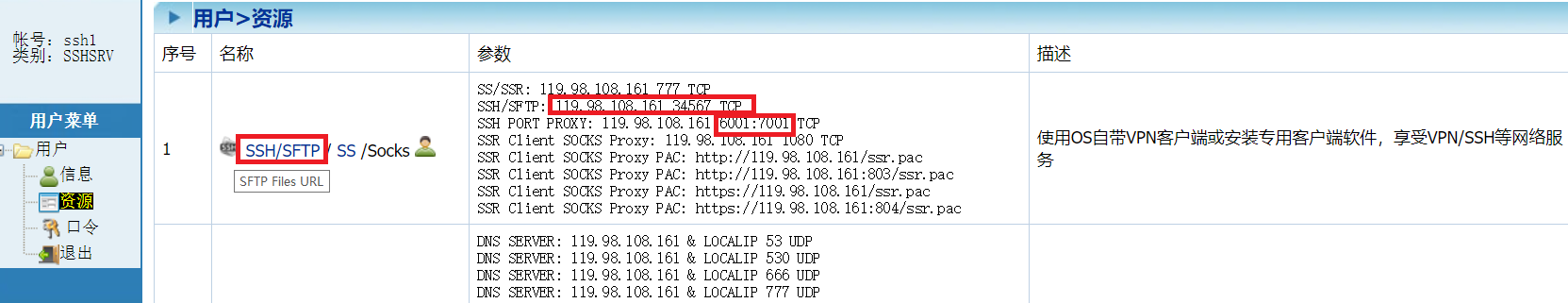 Windows安卓iOSSSH正向端口代理-客户端设置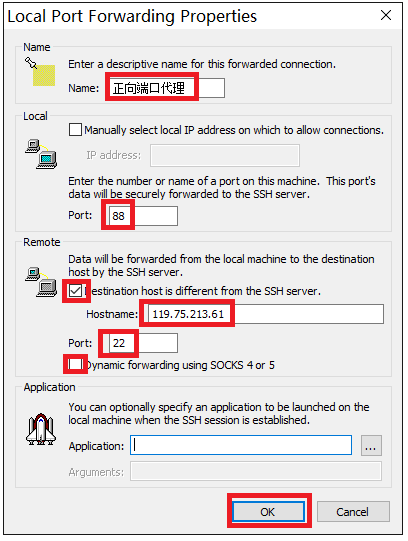 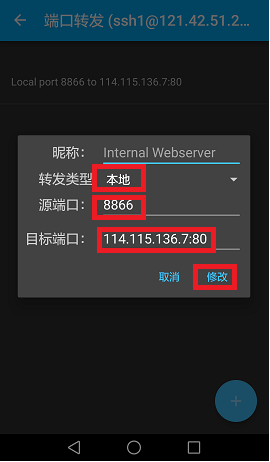 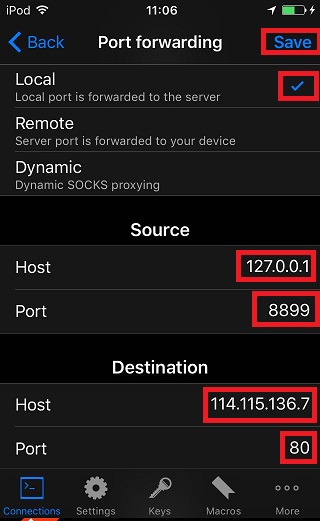 SSH反向端口代理-客户端设置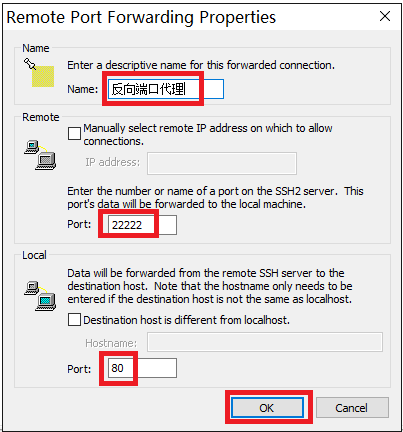 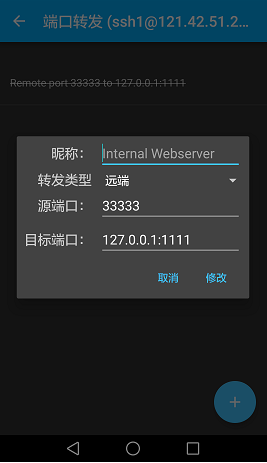 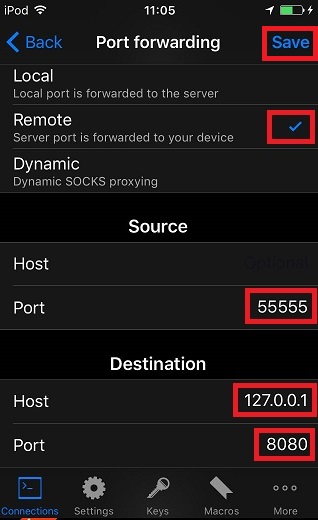 SSH Socks代理-客户端设置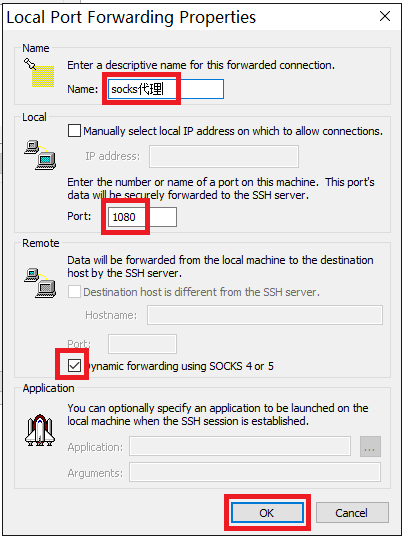 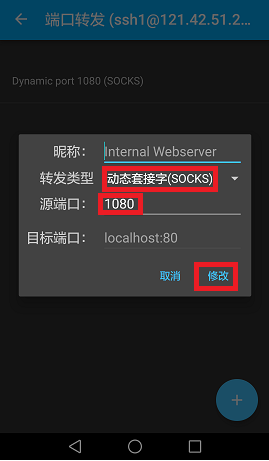 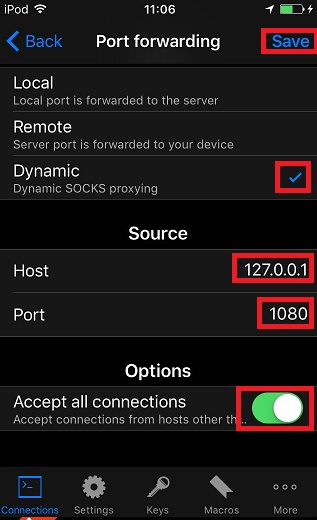 